La liste « ECOLE PRIMAIRE JEAN HANS ARP CE1m » de fournitures scolaires est disponible sur le site cmaliste.fr du 19/06 au 30/09/2019.Le lien ci-dessous vous permet d’accéder directement à votre liste sur le site sans passer par le formulaire de recherche.http://www.cmaliste.fr/listes/cm1-cm2-bilingueSi vous n’achetez pas le matériel chez Pichon, merci de vous reporter à la liste du site pour avoir tout le matériel à la rentrée.Matériel qui ne figure pas sur la liste Pichon (à acheter ou récupérable de cette année)1 agenda (sauf pour les CM2 car il est offert par Le Comité de la Ligue contre le cancer, La Maison pour la science en Alsace, La Direction des Services Départementaux de l’Education nationale du Bas-Rhin)Un stylo à encre et des cartouches bleues effaçables ou stylos effaçables 1 petite calculatrice1 dictionnaire français-allemand1 dictionnaire (si possible noms propres + noms communs) 1 sous-main avec carte géographique de préférencePrévoir des chaussures de sport et une tenue.1 boîte de mouchoirs en papier Bonnes vacances ! Rendez-vous le 2 septembre à 8h.Ecole Jean Hans Arp	2019-2020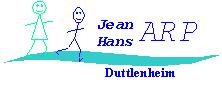 1, place des Frères Matthis67120 DUTTLENHEIMTél : 03 88 50 72 46E-mail : ecole.ele.jean.hans.arp@wanadoo.frSite : www.ec-jean-hans-arp-duttlenheim.ac-strasbourg.fr/Quelques informations IMPORTANTES1°) Heures de classe : le matin, de 8h00 à 11h30; l’après-midi, de 13h15 à 15h45 les lundis, mardis, jeudis et vendredis. Les heures d’APC auront lieu après la classe de 15h45 à 16h45.Toute absence doit être excusée le matin même avant 8 heures (par téléphone au 03 88 50 72 46 ou par un mot écrit par la famille et donné à un camarade).2°) CALENDRIER DES VACANCES SCOLAIRES 2019/2020 (zone B) :3°) Des documents seront demandés à la rentrée scolaire :une attestation d’assurance valable pour l’année 2019-2020 (responsabilité civile + individuelle accident).une carte d’identité valable jusqu’à la fin de l’année scolaire pour les élèves des classes bilingues mais aussi pour les élèves des classes monolingues à partir du CE2 susceptibles de se rendre en Allemagne pour rencontrer les correspondants de la Georg Monsch Schule d’Offenburg.4°) Le jour de la rentrée : vous aurez l’autorisation d’accompagner votre enfant dans la cour de récréation et de rejoindre avec lui sa salle de classe avec les fournitures scolaires. 5°) Les fournitures scolaires : Les listes des fournitures sont disponibles sur le site de l’école : www.ec-jean-hans-arp-duttlenheim.ac-strasbourg.fr/Rubrique organisation pratique – Listes de matériel 2019-2020(plus d’informations au verso de la feuille)Bonnes vacances à tous et rendez-vous à la rentrée le 2 septembre à 8h. Le directeur, Ch. EhrhardtRentrée scolaire des élèves Lundi  2 septembre 2019 au matinToussaint Vendredi 18 octobre 2019 après la classe
Lundi  4 novembre 2019 au matinNoël Vendredi 20 décembre 2019 après la classe
Lundi 6 janvier 2020 au matinHiverVendredi 14 février 2020 après la classe
Lundi 2 mars 2020 au matinPrintempsVendredi 10 avril 2020 après la classe
Lundi 27 avril 2020 au matinDébut des vacances d'étéVendredi 3 juillet 2020 après la classe